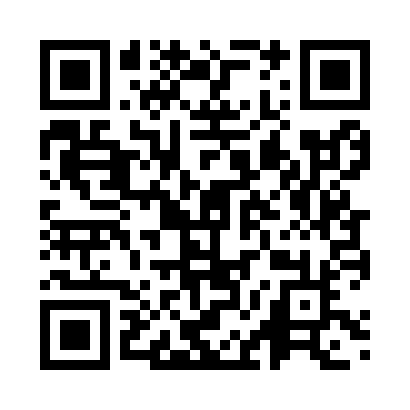 Prayer times for Pula, CroatiaMon 1 Apr 2024 - Tue 30 Apr 2024High Latitude Method: NonePrayer Calculation Method: Muslim World LeagueAsar Calculation Method: ShafiPrayer times provided by https://www.salahtimes.comDateDayFajrSunriseDhuhrAsrMaghribIsha1Mon5:036:451:084:437:339:082Tue5:016:431:084:447:349:103Wed4:596:411:084:447:359:114Thu4:576:391:084:457:379:135Fri4:556:371:074:467:389:156Sat4:526:361:074:467:399:167Sun4:506:341:074:477:409:188Mon4:486:321:064:477:429:199Tue4:466:301:064:487:439:2110Wed4:436:281:064:487:449:2311Thu4:416:271:064:497:459:2412Fri4:396:251:054:497:479:2613Sat4:376:231:054:507:489:2814Sun4:356:211:054:507:499:2915Mon4:326:201:054:517:509:3116Tue4:306:181:044:517:529:3317Wed4:286:161:044:527:539:3518Thu4:266:141:044:527:549:3619Fri4:236:131:044:537:559:3820Sat4:216:111:034:537:579:4021Sun4:196:091:034:547:589:4222Mon4:176:081:034:547:599:4323Tue4:146:061:034:548:009:4524Wed4:126:051:034:558:029:4725Thu4:106:031:034:558:039:4926Fri4:086:011:024:568:049:5127Sat4:066:001:024:568:059:5228Sun4:035:581:024:578:079:5429Mon4:015:571:024:578:089:5630Tue3:595:551:024:578:099:58